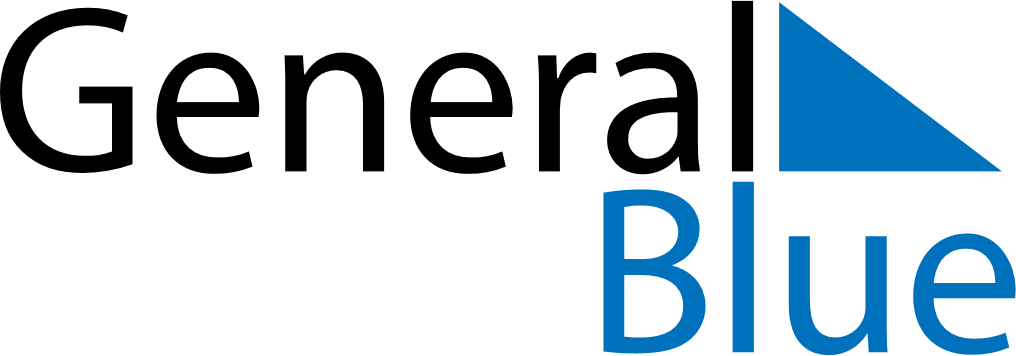 May 2018May 2018May 2018May 2018IrelandIrelandIrelandSundayMondayTuesdayWednesdayThursdayFridayFridaySaturday123445678910111112May Day131415161718181920212223242525262728293031